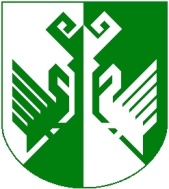 от 24 июня 2021 года № 291Об утверждении Порядка проведения общественных обсуждений по определению границ, прилегающих к некоторым организациям и объектам территорий, на которых не допускается розничная продажа алкогольной продукцииВ соответствии с Федеральным законом от 21.07.2014 года № 212-ФЗ «Об основах общественного контроля в Российской Федерации», с целью определения границ прилегающих территорий, указанных в  статье 16 Федерального закона от 22 ноября 1995 года № 171-ФЗ "О государственном регулировании производства и оборота этилового спирта, алкогольной и спиртосодержащей продукции и об ограничении потребления (распития) алкогольной продукции", администрация Сернурского муниципального района постановляет:1. Утвердить прилагаемый Порядок проведения общественных обсуждений по определению границ, прилегающих к некоторым организациям и объектам территорий, на которых не допускается розничная продажа алкогольной продукции.2. Признать утратившим силу постановление администрации от 19.07.2017 г. № 262 «Об утверждении Порядка проведения общественных обсуждений по определению границ, прилегающих к некоторым организациям и объектам территорий, на которых не допускается розничная продажа алкогольной продукции, на территории муниципального образования «Сернурский муниципальный район».3. Настоящее постановление вступает в силу после его обнародования и размещения на официальном сайте администрации в информационно-коммуникационной сети «Интернет» официального интернет-портала Республики Марий Эл (http://mari-el.gov.ru/sernur).4. Контроль за исполнением настоящего постановления возложить на заместителя главы администрации по экономическому развитию территории, руководителя отдела экономики Волкову Т.М.Исп. Росляков В.И.(83633) 9-71-42СОГЛАСОВАНО:Приложениек постановлению администрацииСернурского муниципального районаот 24.06.2021 г. № 291ПОРЯДОК ПРОВЕДЕНИЯ ОБЩЕСТВЕННЫХ ОБСУЖДЕНИЙ ПО ОПРЕДЕЛЕНИЮ ГРАНИЦ, ПРИЛЕГАЮЩИХ К НЕКОТОРЫМ ОРГАНИЗАЦИЯМ И ОБЪЕКТАМ ТЕРРИТОРИЙ, НА КОТОРЫХ НЕ ДОПУСКАЕТСЯ РОЗНИЧНАЯ ПРОДАЖААЛКОГОЛЬНОЙ ПРОДУКЦИИ1. Общие положения1.1. Настоящий Порядок разработан в соответствии с Федеральными законами от 6 октября 2003 года № 131-ФЗ "Об общих принципах организации местного самоуправления в Российской Федерации", от 22 ноября 1995 года № 171-ФЗ "О государственном регулировании производства и оборота этилового спирта, алкогольной и спиртосодержащей продукции и об ограничении потребления (распития) алкогольной продукции", Уставом Сернурского муниципального района Республики Марий Эл и устанавливает процедуру и сроки проведения общественных обсуждений по определению границ прилегающих к некоторым организациям и объектам территорий, на которых не допускаются розничная продажа алкогольной продукции и розничная продажа алкогольной продукции при оказании услуг общественного питания.1.2. На общественные обсуждения выносится проекты постановлений администрации Сернурского муниципального района определяющих границы прилегающих к некоторым организациям и объектам территорий, на которых не допускаются розничная продажа алкогольной продукции и розничная продажа алкогольной продукции при оказании услуг общественного питания (далее - проект документа).1.3. Общественные обсуждения проводятся публично и открыто. Участники общественных обсуждений вправе свободно выражать свое мнение и вносить предложения по вопросам, вынесенным на общественные обсуждения. Общественные обсуждения проводятся через информационно-телекоммуникационную сеть "Интернет" официального интернет-портала Республики Марий Эл (http://mari-el.gov.ru/sernur) (далее - официальный сайт).1.4. Результаты общественных обсуждений учитываются администрацией Сернурского муниципального района при определении границ, прилегающих к некоторым организациям и объектам территорий, на которых не допускаются розничная продажа алкогольной продукции и розничная продажа алкогольной продукции при оказании услуг общественного питания.1.5. Организатором общественных обсуждений является администрация Сернурского муниципального района.1.6. Ответственным за организационное обеспечение проведения общественных обсуждений является отдел экономики администрации Сернурского муниципального района.1.7. Участниками общественных обсуждений являются организации, осуществляющие розничную продажу алкогольной продукции и розничную продажу алкогольной продукции при оказании услуг общественного питания, индивидуальные предприниматели, интересы которых затрагиваются проектом документа, а также граждане, достигшие возраста 18 лет, проживающие на территории Сернурского муниципального района (далее - участники общественных обсуждений).1.8. Общественные обсуждения назначаются постановлением администрации Сернурского муниципального района.2. Порядок назначения и подготовки общественных обсуждений2.1. Проект документа, указанный в пункте 1.2 раздела 1 настоящего Порядка, размещается в подразделе «Проекты нормативных правовых актов» раздела «Нормотворческая деятельность» официального сайта (http://mari-el.gov.ru/sernur/Pages/npa_proj.aspx). Информация о проведении общественных обсуждений размещается на главной странице в разделе «Новости» официального сайта (http://mari-el.gov.ru/sernur/Pages/main.aspx).2.2. Информация, размещаемая на официальном сайте, в обязательном порядке должна содержать следующее:наименование проекта документа;полное наименование и контактные данные организатора общественных обсуждений проекта документа, контактные данные разработчика проекта документа;срок проведения общественных обсуждений, в течение которого принимаются предложения и замечания по проекту документа, а также информация о способах направления предложений и замечаний.2.3. Продолжительность общественных обсуждений составляет 10 рабочих дней со дня размещения проекта документа, указанного в пункте 1.2 раздела 1 настоящего Порядка.3. Порядок проведения общественных обсуждений3.1. Замечания и предложения участников обсуждения к проекту документа направляются в период проведения общественных обсуждений, указанного в пункте 2.3 раздела 2 настоящего Положения, по адресу электронной почты или посредством почтовой связи по адресу организатора общественных обсуждений sernur12_adm@mail.ru или по средствам почтовой связи по адресу:  425450, Республика Марий Эл, п. Сернур, ул. Комсомольская, д.10, тел. 8(83633) 9-73-75.3.2. Замечания и предложения участников обсуждения регистрируются специалистом отдела экономики администрации Сернурского муниципального района в день поступления в журнале регистрации.3.3. При направлении замечаний и предложений к проекту документа указываются сведения об участнике общественного обсуждения:фамилия, имя, отчество (при наличии), контактные данные (для физического лица);полное наименование организации, фамилия, имя, отчество представителя, контактные данные (для юридического лица и индивидуального предпринимателя).3.4. В течение 3 рабочих дней после дня окончания общественных обсуждений поступившие замечания и предложения рассматриваются комиссией по рассмотрению результатов общественных обсуждений по определению границ прилегающих к некоторым организациям и объектам территорий, на которых не допускаются розничная продажа алкогольной продукции и розничная продажа алкогольной продукции при оказании услуг общественного питания, утвержденной постановлением администрации Сернурского муниципального района (далее - Комиссия).3.5. Не подлежат рассмотрению и учету анонимные замечания и предложения, замечания и предложения, содержащие нецензурные или оскорбительные выражения, замечания и предложения, поступившие после окончания срока общественных обсуждений.4. Определение результатов общественных обсуждений4.1. В течение 3 рабочих дней после дня окончания общественных обсуждений Комиссия оформляет протокол общественных обсуждений по определению прилегающих к некоторым организациям и объектам территорий, на которых не допускаются розничная продажа алкогольной продукции и розничная продажа алкогольной продукции при оказании услуг общественного питания, который в обязательном порядке включает в себя:дату оформления протокола общественных обсуждений;информацию об организаторе общественных обсуждений;наименование проекта документа, вынесенного на общественные обсуждения;состав Комиссии;количество поступивших замечаний и предложений, количество замечаний и предложений, не соответствующих требованиям;рекомендации Комиссии о целесообразности или нецелесообразности учета внесенных участниками общественных обсуждений предложений и замечаний и выводы по результатам общественных обсуждений.4.2. По результатам проведения общественных обсуждений отдел экономики администрации Сернурского муниципального района в течение рабочего дня, следующего за днем подписания протокола, направляет главе администрации Сернурского муниципального района проект документа и протокол общественных обсуждений для рассмотрения и принятия одного из следующих решений:подписать проект документа, указанный в пункте 1.2 раздела 1 настоящего Порядка;доработать проект документа с учетом замечаний и предложений, поступивших от участников общественного обсуждения.4.3. Глава администрации Сернурского муниципального района в течение 2 рабочих дней рассматривает (подписывает) проект документа.4.4. Протокол общественных обсуждений размещается на официальном сайте не позднее 5 рабочих дней после окончания срока проведения общественных обсуждений.4.5. Предложения и замечания общественных обсуждений носят рекомендательный характер.В случае отсутствия предложений и замечаний в установленные сроки проведения общественных обсуждений настоящим Порядком общественные обсуждения считаются состоявшимися.___________ШЕРНУРМУНИЦИПАЛЬНЫЙ РАЙОНЫНАДМИНИСТРАЦИЙЖЕАДМИНИСТРАЦИЯ СЕРНУРСКОГО МУНИЦИПАЛЬНОГОРАЙОНАПУНЧАЛПОСТАНОВЛЕНИЕГлава администрацииСернурскогомуниципального районаА.В. КугергинЗаместитель главы администрации Сернурского муниципального района  по экономическому развитию территории, руководитель отдела экономикиВолкова Т.М.24.06.2021Руководитель отдела организационно правовой работы и кадров администрации Сернурского муниципального районаАнтонов А.С.24.06.2021